はままつ次世代光・健康医療産業創出拠点 [JST地域産学官共同研究拠点整備事業]浜松商工会議所浜松医工連携研究会事業、地域イノベーション・エコシステム形成プログラム開催日：2019年10月2日(水)１６：３０～２０：３０　会　　場： 静岡新聞社・静岡放送21世紀倶楽部　7階　静岡新聞ミーティングルーム講演会（16:30～18:50）耳鼻咽喉科・頭頚部外科学講座からの現場および業務の紹介　浜松医科大学医学部　耳鼻咽喉科・頭頚部外科学講座　教授　峯田　周幸　先生第3内科からの現場および業務の紹介　　 浜松医科大学医学部附属病院　第3内科　循環器内科　診療助教　茂木　聡　先生作業療法学科からの現場および業務紹介静岡医療科学専門大学校　作業療法学科　講師　小川　元大　先生　　※講演の順番は前後する場合があります。予めご承知おきください。講師など現場医師との交流会（19:00～20:30）講演参加費：無料　※交流会のみ有料（浜松医工連携研究会　会員５，０００円、一般　６，０００円）　　　　　　・会費は、飲食代となります。当日ご持参ください。交流会の当日キャンセルは出来ません。会費はご負担いただきます。・今回のイベント申込にあわせて当研究会にご入会いただくと会員料金で適用となります。(年会費20,000円　新産業創出会議会員の方は10,000円) ※浜松商工会議所浜松医工連携研究会（橋本秀比呂代表幹事）は、はままつ医工連携拠点とともに、健康医療関連産業の参入を目指す企業を支援する為の様々な活動を行っています。ご関心のある方は下記迄お問合わせください。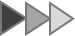 ※ご記入いただいた内容は、当事業の参加者把握のために利用する他、事務連絡や関連事業の情報提供のために利用することがありますが、第三者に公開するものではありません。【申し込み・問い合わせ】浜松商工会議所　工業振興課（TEL053-452-1116 / FAX:053-459-3535）
　E-mail:kogyo@hamamatsu-cci.or.jp事業所名電話番号所 在 地ＦＡＸ参加者名所属・役職交流会参加する・参加しない参加者名所属・役職交流会参加する・参加しない